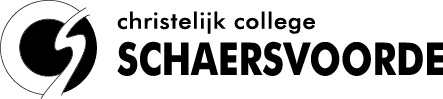 PestprotocolChristelijk College Schaersvoorde 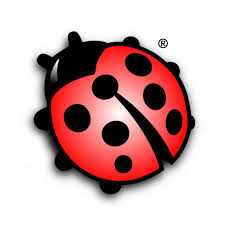 code:	142014.LEdatum:	december 2014PestprotocolInhoudsopgave1.	Vooraf2.	Pesten2.1.	Wat is pesten?2.2.	Hoe wordt er gepest?2.3.	De gepeste leerling2.4.	De pester2.5.	De meelopers, anderen en ouders2.6.	Het aanpakken van pesten3.	Het pestprotocol3.1.	Uitgangspunten3.2.	Preventieve maatregelen3.3.	Procedure 3.4.	De herstelrecht methode3.5.	De steungroep aanpak3.6.	De vijfsporenaanpak3.7.	Adviezen aan ouders4.	Het stappenplan na een melding van pesten4.1.	De vakdocenten4.2.	De mentor4.3.	De teamleider4.4.	Het pestproject4.5.	Schorsing4.6.	Schoolverwijdering5.	Digitaal pesten ofwel Cyberpesten5.1.	Wat is cyberpesten?5.2.	Wel en niet doen5.3.	Stappenplan na een melding van cyberpesten6.	Nadere informatieBijlagenBijlage I (Het Nationaal onderwijsprotocol tegen pesten)Bijlage II (Leidraad voor een gesprek met de gepeste leerling)Bijlage III (Leidraad voor een gesprek met een leerling die pest)Bijlage IV (Tips voor leerlingen om veilig te internetten)Bijlage V (Links voor bruikbare adressen bij cyberpesten)1.	VoorafChristelijk College Schaersvoorde wil de leerlingen een veilig pedagogisch klimaat bieden, een omgeving waarin zij zich op een prettige en positieve wijze kunnen ontwikkelen. De leerkrachten willen deze ontwikkeling bevorderen door het scheppen van een veilig klimaat in en om de school en een prettige werksfeer in de klas. In veruit de meeste gevallen lukt dit door (on)geschreven regels van ‘hoe gaan we met elkaar om’ aan te bieden en deze te onderhouden. Soms is het echter nodig om duidelijkere afspraken met de leerlingen te maken. Een van die duidelijke regels is dat leerlingen met respect met elkaar dienen om te gaan. Waar dat niet vanzelfsprekend gebeurt, geeft het aan dat we het de leerlingen moeten leren en daar dus energie in moeten steken. Veel van wat er in dit boekje staat, wordt al meerdere jaren toegepast op onze school. In die jaren hebben we gemerkt dat alles wat we willen doen voor onze leerlingen valt of staat bij de signalering en/of melding van pestgedrag. Daar is op onze school dan ook ruim aandacht voor. En toch schieten die signalering en melding soms nog tekort, zodat de leerling met zijn probleem alleen blijft staan. Dit boekje is erop gericht om alle volwassenen (schoolpersoneel en ouders) en liefst ook jongeren op de hoogte te brengen van alles wat de school wil doen om een zo veilig mogelijk schoolklimaat te scheppen. We vinden het van belang dat er in de school een zichtbare anti-pest sfeer is, waaraan iedereen bijdraagt door positief met elkaar om te gaan. In een klimaat waarin pesten gedoogd wordt, wordt de veiligheid aangetast. Leerlingen geven ook zelf aan het belangrijk te vinden dat er gesignaleerd wordt.Dit betekent dat wij als school pesten als ongewenst gedrag beschouwen en bereid zijn alles in het werk te stellen om pestgedrag te voorkomen en als het moet aan te pakken. Daarbij gaan we uit van een oplossingsgerichte benadering, omdat is gebleken dat deze, op de toekomst gerichte blik, de aandacht richt op het ontwikkelen van een positief klimaat in onze school.Dit protocol is een raamwerk voor  wat er in de dagelijkse praktijk op onze school gebeurt op het gebied van het tegen gaan van pestgedrag. Om dit protocol zo min mogelijk te hoeven inzetten, begeleiden we collega’s in het realiseren van een positieve sfeer in de klas, omdat dit een bewezen formule is waarin pestgedrag minder voor komt. Er zijn vele ontwikkelingen gaande rond het thema “pesten”. Daardoor zal ook ons handelen zich verder ontwikkelen en dit protocol misschien aangepast worden. Daarom kiezen we er voor de basis te verwoorden in een protocol. Cursussen, workshops, vergaderingen, studiemiddagen, enz. zijn hierin niet opgenomen, omdat ze per jaar verschillen. Tot slot: er zijn vele pestprotocollen in omloop, die vaak dezelfde punten belichten. Ook wij hebben van bestaande protocollen gebruik van gemaakt en ze passend gemaakt voor Schaersvoorde.Het gaat erom, dat achter de papieren woorden de levende praktijk in onze school laat zien waar het ons om gaat: veiligheid en ruimte voor ieder van ons.2.	Pesten2.1.	Wat is pesten?Iemand op het schoolplein een stevige duw geven kan plagen zijn, maar het kan net zo goed gaan om echt pestgedrag. We spreken over plagen wanneer kinderen min of meer aan elkaar gewaagd zijn en het vertoonde gedrag een uitnodigend karakter heeft om iets terug te doen vanuit een veilige sfeer. Het gaat dan om een prikkelend spelletje, dat door geen van de betrokkenen als bedreigend of echt vervelend wordt ervaren.Er is zelfs sprake van een pedagogische waarde: door elkaar eens uit te dagen leren kinderen goed om te gaan met allerlei conflicten. Dat is een vaardigheid die hen later in hun leven van pas komt bijconflicthantering, waar iedereen in zijn leven mee te maken krijgt.We spreken van pestgedrag als dezelfde leerling regelmatig en systematisch bedreigd en geïntimideerd wordt. Pesten is een vorm van geweld en daarmee grensoverschrijdend en zeer bedreigend. Over de redenen waarom mensen zich agressief gedragen, bestaan allerlei theorieën. Volgens de ene theorie is geweld een onontkoombaar verschijnsel, dat op zijn best op een acceptabele wijze kan worden gekanaliseerd. Volgens een andere theorie komt geweld voort uit frustratie en kan dit worden voorkomen door ontevredenheid weg te nemen, de agressie opwekkende omgeving om tevormen en reflectie op het gedrag te stimuleren. Een klimaat waarin gepest wordt, tast iedereen aan. In een klas waar gepest wordt, kunnen alle leerlingen slachtoffer worden. Pestgedrag moet dan ook door iedereen serieus worden genomen. Het lastige is dat veel pestgedrag zich in het verborgene afspeelt, zodat het moeilijk is om er greep op te krijgen. En zelfs als het pestgedrag wordt opgemerkt, weten leerkrachten en anderen niet altijd hoe ze ermee om kunnen gaan. Docenten en onderwijsondersteunend personeel hebben echter een taak (samen met de ouders en de leerlingen zelf) bij het tegengaan van pesten. Leerlingen moeten weten dat ze hulp kunnen krijgen van volwassenen in de school en hierom durven vragen. Volwassenen dienen oog te hebben voor de signalen van leerlingen. Ze dienen interesse te tonen en te luisteren naar wat de leerlingen te vertellen hebben. Voor mentoren betekent het dat ze groepsgesprekken houden, aandacht hebben voor de groepssfeer en het functioneren van individuele leerlingen in de groep. Ze maken afspraken met de klas en zorgen ervoor dat deze afspraken nagekomen worden.2.2.	Hoe wordt er gepest?VerbaalVernederen: ”Haal jij alleen de ballen maar uit de bosjes, je kunt niet goed genoeg voetballen om echt mee te doen”.Schelden: “ Viespeuk, etterbak, mietje” enz.Dreigen: “Als je dat doorvertelt, dan grijpen we je.”Belachelijk maken, uitlachen vanwege lichaamskenmerken of bij een verkeerd antwoord in de klas.Leerlingen een bijnaam geven op grond van door de leerlingen als  negatief ervaren kenmerken. (rooie, dikke, dunne, flapoor, centenbak  enz).Gemene briefjes schrijven om een leerling uit een groepje te isoleren of steun te zoeken om samen te kunnen spannen tegen een andere leerling.FysiekTrekken en duwen of zelfs spugen.Schoppen en laten struikelen.Krabben, bijten en haren trekken.IntimidatieEen leerling achterna blijven lopen of iemand ergens opwachten.Iemand in de val laten lopen, de doorgang versperren of klem  zetten tussen de fietsen.Dwingen om bezit dat niet van jou is af te geven.Iemand dwingen bepaalde handelingen te verrichten, bijvoorbeeld geld of snoep meenemen.IsolatieSteun zoeken bij anderen om een leerling niet uit te nodigen  voor partijtjes  en leuke activiteiten.Uitsluiten: de leerling niet laten meedoen in een groepsopdracht, niet laten meefietsen  naar huis, niet op een verjaardag laten komen, negeren en doodzwijgen.Stelen of vernielen van bezittingenAfpakken van schoolspullen, kleding of speelgoed.Beschadigen en kapotmaken van spullen: boeken bekladden,  schoppen tegen en gooien met een schooltas, banden van de fiets lek  steken.Online pestenLeerkrachten dienen ook alert te zijn op nieuwe pestvormen. Een nieuwe pestvorm die voor veel kinderen erg bedreigend is, maar door ouders en leerkrachten nog niet voldoende is onderkend, is hetzogenaamde ‘online pesten’. Kinderen pesten elkaar via mobiele telefoon, Facebook, enz. Er wordt flink gescholden en bedreigd. Veel kinderen praten hier niet over en ouders houden vaak onvoldoende toezicht op het gedrag van hun eigen kind en dat van anderen op de computer. Onder 5.1, 5.2 en 5.3 en in bijlage IV en V wordt hierop nader ingegaan.2.3.	De gepeste leerlingSommige leerlingen lopen meer kans gepest te worden dan anderen. Dat kan met hun uiterlijk, gedrag, gevoelens en sociale uitingsvormen te maken hebben. Bovendien worden leerlingen pas gepest in situaties, waarin pesters de kans krijgen om een slachtoffer te pakken te nemen, dus in onveilige situaties, vaak buiten het blikveld van een docent. Daarom is het extra noodzakelijk om van signaleren een aandachtspunt te maken.Leerlingen die gepest worden doen vaak andere dingen of hebben iets wat anders is dan de meeste van hun leeftijdgenoten: ze bespelen een ander instrument, doen een andere sport, zijn heel goed in bepaalde vakken of juist niet of ze praten ABN in plaats van Achterhoeks of omgekeerd.Er zijn dus helaas aanleidingen genoeg om door anderen gepest te worden mits de pesters daar de kans voor krijgen. Sommige kinderen die worden gepest hebben een beperkte weerbaarheid.Ze zijn niet altijd in staat daadwerkelijk actie te ondernemen tegen de pestkoppen en stralen dat ook uit. Soms zijn ze angstig en onzeker in een groep en durven ze weinig of niets te zeggen, omdat ze bang zijn om uitgelachen te worden. Deze angst en onzekerheid worden verder versterkt door het ondervonden pestgedrag, waardoor het gepeste kind in een vicieuze cirkel komt waar het zonder hulp zeker niet uitkomt.Gepeste kinderen voelen zich vaak eenzaam, hebben in hun omgeving geen vrienden om op terug te vallen en kunnen soms beter met volwassenen opschieten dan met hun leeftijdgenoten.Een leerling die wordt gepest, praat er thuis niet altijd over. Redenen hiervoor kunnen zijn:schaamteangst dat de ouders met de school of met de pester gaan praten en dat het pesten dan nog erger wordthet idee dat het probleem onoplosbaar ishet idee dat je niet mag klikken.Mogelijke signalen van gepest worden, die ook van belang zijn voor ouders:niet meer naar school willenniet meer over school vertellen thuisnooit meer andere kinderen mee naar huis nemen of bij anderen gevraagd wordenslechtere resultaten halen op school dan vroegerregelmatig spullen kwijt zijn of met kapotte spullen thuiskomenregelmatig hoofdpijn of buikpijn hebbenblauwe plekken hebben op ongewone plaatsenniet willen slapen, vaker wakker worden, bedplassen soms, nachtmerries hebbende verjaardag niet willen vierenniet naar buiten willen.niet alleen een boodschap durven doenniet meer naar een bepaalde club of vereniging willen gaanbepaalde kleren niet meer willen dragenthuis prikkelbaar, boos of verdrietig zijnzelf blessures veroorzaken om niet naar school te hoeven2.4.	De pesterPesters zijn vaak de sterkeren in de groep. Zij zijn of lijken populair, maar zijn dat uiteindelijk niet. Ze dwingen hun populariteit af door stoer en onkwetsbaar gedrag. Met het vertoonde pestgedrag gaat ze dat gemakkelijk af en ze krijgen andere kinderen mee.Pesters hebben ook feilloos in de gaten welke kinderen gemakkelijk aan te pakken zijn en als ze zich vergissen, gaan ze op zoek naar een volgend slachtoffer. De zwijgende meerderheid en potentiële meelopers krijgen een keuze die zwijgend wordt opgelegd en die aan duidelijkheid niet te wensen overlaat: je bent vóór of je bent tegen me. Hier gaat een grote dreiging vanuit naar de omgeving van pester en slachtoffer. Alles is immers beter dan zelf gepest te worden.De pesters stralen juist deze dreigende zekerheid uit. Ze overtreden bewust regels en hebben vaak vaardigheden ontwikkeld om met hun daden weg te komen. Het profiel van de pester is sterk zelfbevestigend: hij ziet zichzelf als een slimme durfal die dat de andere kinderen bij herhaling laat merken. Het kan voorkomen dat een pestkop een kind is dat in een andere situatie zelf slachtoffer is of is geweest. Van binnen zijn ze dan vaak onzeker en ze proberen zichzelf groter te maken door een ander kleiner te maken.Doorgaans voelen pesters zich niet schuldig want het slachtoffer vraagt er immers om gepest te worden. Pestgedrag kan een aantal dieper liggende oorzaken hebben:een problematische thuissituatieeen vaak gevoelde anonimiteit (ik besta niet); als een pester zich verloren voelt binnen een grote groep, kan hij zich belangrijker maken door een ander omlaag te drukkenhet moeten spelen van een niet-passende roleen voortdurende strijd om de macht in de klas; Een docent is autoritair en laat op een onprettige wijze blijken dat hij de baas is. Dergelijke spanningen kunnen op een zondebok worden afgereageerd.een gevoel van incompetentie op school (slechte cijfers of een laag niveau)een zwak gevoel van autonomie (te weinig zelfstandigheid en verantwoordelijkheid)Ook pesters hebben op termijn last van hun pestgedrag. Door hun verkeerde en vooral beperkte sociale vaardigheden hebben ze vaak moeite om vrienden voor lange termijn te maken en een vriendschap op te bouwen en te onderhouden op andere gronden dan die van macht. Pesters maken een abnormale sociale ontwikkeling door met alle gevolgen van dien. Soms blijken pesters erg opgelucht door een duidelijke aanpak, waarbij er ook aandacht is voor hun kant van het verhaal. 2.5.	De meelopers, anderen en oudersDe meeste leerlingen zijn niet direct betrokken bij het pesten. Sommigen blijven op afstand en anderen doen incidenteel mee. Dit zijn de zogenaamde “meelopers “. Er zijn ook leerlingen die niet merken dat er gepest wordt, of niet willen weten dat er gepest wordt  in hun directe omgeving. Het specifieke kenmerk van een meeloper is de grote angst om zelf het slachtoffer te worden. Uit onderzoek is gebleken dat kinderen die vaak getuige geweest zijn van pesterijen, meer psychische problemen hebben dan kinderen die zelf als dader of slachtoffer betrokken zijn bij pesten.Maar het kan ook zijn dat meelopers stoer gedrag wel interessant vinden en denken daardoor met de populariteit van de pester mee te liften. Vooral meisjes doen nogal eens mee met pesten om een vriendin te kunnen behouden. Het fenomeen “meiden venijn” kan voor veel onveiligheid zorgen.Als kinderen actiever gaan mee pesten in een grotere groep, voelen ze zich minder betrokken en minder verantwoordelijk voor wat er gebeurt. Alles wat in een groep gebeurt, laat het individueel denken en de individuele verantwoordelijkheid achter zich en kan zo leiden tot excessen die achteraf voor iedereen, inclusief de pesters, onacceptabel zijn.Het heeft echter zin om op te staan tegen het pesten. Zodra andere kinderen het gepeste kind te hulp komen of tegen de pesters zeggen dat ze moeten ophouden, kan de situatie veranderen. Het pesten wordt dan minder vanzelfsprekend. De situatie voor met name meelopers verandert dan door hetongewenste karakter dat het pestgedrag krijgt. Het wordt duidelijk dat de groep het niet normaal vindt en niet bereid is om mee te gaan in het pestgedrag. Meelopers horen ook dan graag bij de grote groep en zijn niet bereid om grote risico’s te lopen. Kinderen die pestgedrag signaleren en dit bij de leerkracht aangeven vervullen dus een belangrijke rol!  Ook de ouders kunnen een belangrijke rol spelen. Ouders van kinderen die gepest worden en die dit probleem met de school willen bespreken, zijn natuurlijk altijd emotioneel bij het onderwerp betrokken. De ouder wil maar een ding en dat is dat het pestgedrag ogenblikkelijk stopt.Ouders van kinderen die niet direct bij het pesten zijn betrokken, kunnen meer afstand nemen. Daardoor zijn ze beter in staat om duidelijk te maken aan hun kind dat er iets aan het pesten gedaanmoet worden. Als er in de omgeving van een kind gepest wordt, heeft het kind zelf ook last van een onveilige, onprettige sfeer in de groep of de klas.3.	Het pestprotocol3.1.	UitgangspuntenHet pestprotocol is de verklaring van de vertegenwoordiging van de school en de ouders waarin is vastgelegd dat we pestgedrag niet accepteren en dus volgens een bepaalde handelswijze gaan aanpakken. Uitgangspunten bij ons anti-pestprotocol zijn: Als pesten en pestgedrag plaatsvindt, ervaren we dat als een probleem op onze school voor zowel de gepeste leerling, de pester, de groep leerlingen daar omheen, de leerkrachten en de ouders.De school  verplicht zich om zich in te spannen om pestgedrag te voorkomen en aan te pakken door het scheppen van een veilig pedagogisch klimaat waarbinnen pesten als ongewenst gedrag wordt ervaren en niet wordt geaccepteerd.
Leerkrachten en andere betrokkenen zijn tijdig alert op pestgedrag in algemene zin. Indien pestgedrag optreedt, nemen leerkrachten en andere betrokkenen duidelijk stelling en ondernemen actie  tegen dit gedrag. De verantwoordelijkheid blijft te allen tijde liggen bij de leerkrachten.
Wanneer pesten, ondanks alle inspanningen weer optreedt, voert de school de uitgewerkte procedure uit.3.2.	Preventieve maatregelenDe school voert preventieve (les)activiteiten uit: De mentor besteedt aan het begin van het schooljaar ruime aandacht aan de introductie van de nieuwe groep en voert in de mentorles activiteiten uit, die tot een positieve groepsvorming leiden. Daarbij wordt het verschil tussen plagen en pesten genoemd en onderscheiden, is er aandacht voor de regels in de klas en wordt er duidelijk gemaakt dat pesten altijd gemeld moet worden en niet als klikken, maar als hulp bieden wordt beschouwd.Er is op school voldoende materiaal aanwezig waar mentoren en andere docenten in lessen gebruik van kunnen maken om een positieve werksfeer te bevorderen.Het onderling plagen en pesten wordt benoemd en besproken in de groepen. Het is gebleken dat deze opzet verdere voortgang van pestgedrag kan tegengaan.Leerlingen kunnen via een postbus pestgedrag eventueel anoniem melden.Onze “streetwatchers” kunnen bij de collega’s van de anti-pest beleid groep melding maken van ongewenst gedrag, om zo vroegtijdig ongewenst gedrag te signaleren en in behandeling te nemen. Zij worden door deze collega’s ingewerkt in hun taak. Ook ouders kunnen meldingen maken.De leerling kan een vertrouwenspersoon of leerlingbegeleider inschakelen.3.3.	ProcedureAls er sprake is van incidenteel pestgedrag binnen de groep dan wordt dat door de mentor met de betrokken leerlingen besproken. Dit gesprek staat niet op zichzelf, maar dient regelmatig te worden herhaald om controle te houden over het gedrag. Van deze gesprekken kunnen aantekeningen worden gemaakt in ons leerlingvolgsysteem Magister. Het team wordt door de mentor op de hoogte gesteld van het pestgedrag,  zodat iedereen er alert op kan reageren. Als het probleem zich toch blijft herhalen dan meldt de mentor dit gedrag aan de teamleider.Indien er systematisch pestgedrag wordt waargenomen, kan er volgens verschillende procedures worden gehandeld, bijv.: De herstelrecht procedureDe steungroep aanpak3.4.	Herstelrecht procedureVergelijk de school met een dorp en denk aan het Afrikaanse spreekwoord ‘Je hebt een dorp nodig om een kind op te voeden’. We wonen met z’n allen in een dorp en zijn gezamenlijk verantwoordelijk voor wat er gebeurt. Wanneer iemand regelmatig buiten de pot……., gaat het hele dorp stinken en zit voor je het weet iedereen onder de vliegen. Wie zich vaak misdraagt, drijft zichzelf naar de randen van het dorp en als je niet uitkijkt, word je er uit gebonjourd en ben je aan de wilde beesten overgeleverd. Ook de veroorzakers van ellende hebben het dorp nodig om te overleven. Scholen die werken vanuit Herstelrecht zetten naast de stoel van de Rechter die van de Dorpsoudste. Die stelt de vragen:- Wat is er precies gebeurd?- Wie hebben daar schade van ondervonden?- Wat moet er gebeuren om die schade te herstellen?De dorpsoudste is geen detective of jurist die deze vragen gaat beantwoorden en de problemen gaat oplossen. Zijn taak en verantwoordelijkheid is het de ruziemakers en de mensen die voor hen van belang zijn, bij elkaar te zetten en hen hun eigen probleem te laten oplossen, in dialoog. Het gesprek vindt plaats in een kring zonder tafels.De dorpsoudste zit in het midden. De deelnemers hebben het gesprek voorbereid aan de hand van Herstelrechtvragen, die op een kaartje zijn gedrukt. Aan de ene kant de vragen voor de dader, aan de andere kant die voor het slachtoffer.3.5.	Steungroep aanpakHierbij worden leerlingen zelf verantwoordelijk gemaakt voor verbetering van de sfeer en het stoppen van pestgedrag, zonder dat er geoordeeld of gestraft wordt. Voorafgaand aan de steungroep aanpak is het wel noodzakelijk om met een (anonieme) vragenlijst inzicht te krijgen wie er pester is, wie er gepest wordt en wie toeschouwer is.Deze manier om pesten aan te pakken is toekomstgericht, we richten ons op wat we willen bereiken. Hoe werkt de steungroep?Van belang is de samenstelling van de groep. De begeleider bespreekt met het gepeste kind, hoe de groep wordt samengesteld. Er komen enkele kinderen in die sympathie voelen voor het gepeste kind en verder een of twee pesters en meelopers.De begeleider praat met de steungroep. Het gepeste kind is daar niet bij. De begeleider legt het probleem uit, zonder de pesters te beschuldigen. Vandaar dat deze aanpak ook wel de ‘No Blame’-aanpak werd genoemd. Er wordt niemand gestraft. De pester krijgt juist de gelegenheid te stoppen met het pestgedrag en ander gedrag te vertonen.Aan de kinderen in de steungroep wordt gevraagd te bedenken wat zij zelf kunnen doen voor het gepeste kind. Daarbij gaat het om kleine concrete handelingen, zoals groeten, betrekken, meespelen, iets aardigs zeggen. De begeleider vraagt door en geeft veel positieve feedback. De begeleider geeft de kinderen het gevoel dat zij gekozen zijn, omdat zij belangrijk zijn: zij kunnen een belangrijke bijdrage leveren aan de sfeer in de klas, en aan het gevoel van veiligheid.Na een week komen de kinderen verslag doen bij de begeleider. Wat hadden ze zich voorgenomen en hoe is het gegaan? Ook praat de begeleider met het gepeste kind, om te horen of er iets veranderd is.Zo nodig wordt dit proces herhaald met dezelfde groep of met een andere steungroep.In deze methoden wordt de nadruk gelegd op:beschrijven van de gewenste toekomstinzien wat succesvol was in het verledenwaarderen van aanwezige kwaliteitenmeer doen van dat wat werkt.Bovenstaande procedures zijn oplossingsgericht. Een oplossingsgerichte aanpak van pesten lijkt goede resultaten op te leveren. Het is onze ervaring dat deze procedures het meeste effect hebben als er snel gereageerd wordt op pestgedrag. 3.6.	De vijf sporen aanpakOok de vijfsporenaanpak is oplossingsgericht, maar hierbij kan sprake zijn van een confronterende en niet-confronterende aanpak. De confronterende methode wordt toegepast als een leerling openlijk wordt gepest of geslagen. De leerkracht moet dan actie ondernemen want wanneer hij dit niet doet, geeft hij daarmee impliciet aan dat hij het gedrag goedkeurt. De leerkracht moet duidelijk stelling nemen.Het Nationaal onderwijsprotocol tegen pesten is gebaseerd op de vijfsporenaanpak. Ook op Schaersvoorde maken we gebruik van deze procedure om pesten uit te bannen.1. Wij bieden steun aan de jongere die gepest wordtHet probleem wordt serieus genomen.We zoeken uit wat er precies is gebeurd.We overleggen over mogelijke oplossingen.Er wordt hulp geboden door de mentor, leerkracht, leerlingbegeleider of vertrouwenspersoon.2. Wij bieden steun aan de pesterWe confronteren de jongere met zijn gedrag en de gevolgen hiervan voor de gepeste.We proberen achterliggende oorzaken boven tafel te krijgen.We wijzen op gebrek aan empathisch vermogen dat zichtbaar wordt in het gedrag.Er wordt hulp geboden door de mentor, leerkracht, leerlingbegeleider of vertrouwenspersoon of in de vorm van een sociale vaardigheidstraining of een cursus in het omgaan met agressie.3. Wij betrekken de middengroep, de meelopers bij het probleemUit onderzoek is gebleken dat kinderen die vaak getuige geweest zijn van pesterijen, meer psychische problemen hebben dan kinderen die zelf als dader of slachtoffer betrokken zijn bij pesten.Getuigen kampen niet alleen vaker met angststoornissen en depressie, ze gebruiken ook meer alcohol en drugs. De herinneringen aan de eigen pestervaringen, de angst zelf slachtoffer te worden en het schuldgevoel vanwege het niet ingrijpen zijn volgens onderzoekers mogelijke verklaringen voor het sterke effect op getuigen.De mentor bespreekt met de klas het pesten en benoemt de rol van alle leerlingen hierin. Er wordt gesproken over mogelijke oplossingen en wat de klas kan bijdragen aan een verbetering van de situatie. De mentor komt hier in de toekomst op terug. Als de groep eenmaal in beweging is gebracht, hebben kinderen die pesten veel minder te vertellen. Dit in beweging brengen kan door zowel leerkracht als de ouders met de kinderen te laten praten over hun rol. 4. Wij bieden steun aan de oudersDe school neemt ouders die zich zorgen maken over pesten serieus.De school werkt samen met de ouders om het pesten aan te pakken.De school geeft adviezen aan de ouders in het omgaan met hun gepeste of pestende kind.De school verwijst de ouders zo nodig naar deskundige hulpverleners.De ouders van leerlingen die gepest worden, hebben er soms moeite mee, dat hun kind aan zichzelf zou moeten werken. Hun kind wordt gepest en dat moet gewoon stoppen. Dat klopt, het pesten moet stoppen. Echter een gepest kind wil zich niet alleen veilig voelen op school; het wil ook geaccepteerd worden. Het verlangt ernaar om zich prettig en zelfverzekerder te voelen. Daar kan begeleiding of eentraining aan bijdragen.5. De algemene verantwoordelijkheid van de schoolSchaersvoorde zorgt dat de directie, de mentoren en de docenten voldoende informatie hebben over het voorkomen en  aanpakken van pesten.De school werkt aan een goed beleid rond pesten, zodat de veiligheid van leerlingen binnen de school zo optimaal mogelijk is, waarbij zij een oplossingsgerichte visie hanteert:wij beschrijven de gewenste toekomstwij zien in wat in het verleden succesvol waswij waarderen de aanwezige kwaliteitenwij doen meer van dat wat werkt.3.7.	Adviezen voor oudersAdviezen aan ouders van meelopers en de zwijgende middengroepNeem het probleem serieus: het kan ook uw kind overkomen.Neem de ouders van het gepeste kind serieus.Maak het tot een gemeenschappelijk probleem.Weet wat uw kind op de computer doet.Praat met uw kind over school, over de relaties in de klas, over wat leerkrachten doen, hoe zij straffen. Vraag hen ook af en toe of er in de klas wordt gepest.Geef af en toe informatie over pesten; wie doen het, wat doen zij en waarom?Corrigeer uw kind als het voortdurend anderen buitensluit.Geef zelf het goede voorbeeld.Leer uw kind voor anderen op te komen.Adviezen aan ouders van kinderen die pestenNeem het probleem serieus.Raak niet in paniek. Elk kind loopt kans pester te worden.Probeer achter de mogelijke oorzaak van het pesten te komen. Maak uw  kind gevoelig voor wat het anderen aandoet. Besteed aandacht aan uw  kind.Stimuleer uw kind tot het beoefenen van een sport, zodat het kind genoodzaakt wordt om te gaan met anderen en leert samen te werken.Als uw kind al lange tijd pest, vraagt dat om een uitgebreide aanpak. Neem contact op met de leerkracht, lees boeken en bekijk samen met uw kind films over pesten.Laat uw kind deelnemen aan een sociale vaardigheidstraining. De mentor kan u in contact brengen met de SOVA-trainer in onze school. Het is ook mogelijk een SOVA-training buiten de school te volgen.Adviezen aan ouders van gepeste kinderenAls pesten niet op school gebeurt, maar op straat, kunt u de ouders van de pester opbellen en voorzichtig vragen er met hun kind over te praten. Gebruik daarbij als argument dat elk kind op straat veilig moet kunnen zijn. Niemand zal dat ontkennen.Pesten op school kunt u het beste direct met de leerkracht bespreken. Ook kunt u bij de vertrouwenspersonen van de school terecht. Als uw kind al lange tijd is gepest, vraagt dat om een uitgebreide aanpak. Neem contact op met de leerkracht, lees boeken en bekijk samen met uw kind films over pesten.Als u van uw kind er met niemand over mag praten, steun dan uw kind, geef het achtergrondinformatie en maak uw kind duidelijk dat de school het voorzichtig zal aanpakken.Beloon uw kind en help het zijn zelfrespect terug te krijgen.Stimuleer uw kind tot het doen van die dingen waarin het goed is en kan uitblinken.Wordt uw kind op de sportclub gepest door leeftijd of klasgenoten, vraag dan de leiding aan het pesten aandacht te besteden en met de kinderen te bespreken dat ieder kind op de club veilig moet zijn.Houd de communicatie open, blijf dus in gesprek met uw kind. Doe dat niet op een negatieve manier, maar geef adviezen om aan het pesten een einde te maken. Een negatieve manier van vragen is bijvoorbeeld; wat is er vandaag weer voor ergs gebeurd?Steun uw kind in het idee dat er een einde aan komt.Laat uw kind opschrijven of tekenen wat het heeft meegemaakt. Dit kan best emotionele reacties bij uw kind oproepen. Op zich is dat niet erg, als het maar hierbij geholpen wordt de emoties te uiten en te verwerken.Laat uw kind deelnemen aan een sociale vaardigheidstraining. De mentor kan u in contact brengen met de SOVA-trainer in onze school. Het is ook mogelijk een SOVA-training buiten de school te volgen.4.	Het stappenplan na een melding van pesten4.1.	De vakdocentenOnze vakdocenten hebben vooral een signalerende rol. Wanneer zij pesten waarnemen of redenen hebben om pesten te vermoeden, verwachten wij van hen dat zij hierop adequaat reageren en een melding doen om hulp en overleg in gang te zetten. 4.2.	De mentorN.B. Het mentoraat is niet op elke locatie op dezelfde wijze georganiseerd. Waar in dit protocol sprake is van ‘mentor’ kan op een locatie ook ‘leercoach’ of ‘klassenleraar worden bedoeld.Wanneer het pesten plaatsvindt in klassenverband, praat de mentor eerst met de gepeste en later met de pester apart. Een leidraad voor deze gesprekken is te vinden in bijlage II en III. Vervolgens organiseert de mentor past de mentor één van de procedures toe, die hierboven beschreven zijn.De mentor bespreekt direct het vervolgtraject indien het pesten zich herhaalt.De mentor praat met de klas. Dit is belangrijk in verband met de het herstellen van de groepssfeer en om te benadrukken welke verantwoordelijkheid ieder groepslid heeft.Indien het probleem zich herhaalt, meldt de mentor het gedrag aan de teamleider van de leerling(en). Hij overhandigt de teamleider het dossier met daarin de gebeurtenissen en de afspraken die zijn gemaakt.4.3.	De teamleiderDe teamleider neemt de rol van de mentor over, bij herhaling van het pestgedrag en wanneer het pesten, het klassenverband overstijgt.Hij heeft zo nodig een gesprek met de gepeste en de pester apart of organiseert direct een gesprek tussen beiden.In het contact met de pester is het doel drieledig, namelijk:confronteren (zie bijlage III)mogelijke achterliggende problematiek op tafel krijgenhelderheid geven over het vervolgtraject bij herhaling van pestenIn het contact met de gepeste wordt gekeken of hij sociaal gedrag vertoont, waardoor hij een gemakkelijk doelwit vormt voor pesters.Hij adviseert zo nodig, zowel aan de pester als de gepeste, hulp op vrijwillige basis.Hij stelt alle betrokken ouders op de hoogte wanneer er sprake is van recidief gedrag, verzoekt hen om met hun kind te praten en stelt hen op de hoogte van het vervolgtraject.Hij bespreekt de mogelijkheden tot hulp met de ouders.Hij koppelt alle informatie weer terug naar de mentor.4.4.	Het pestprojectWanneer de pester opnieuw in pestgedrag vervalt, verplichten wij hem ertoe om individueel een programma te volgen. Dit vindt plaats in de eigen tijd en dus niet tijdens schooltijd. Het doel van dit programma is reflectie en het gevoelig maken van de pester voor wat hij aanricht bij de gepeste leerling. Het gaat in principe om 6 ontmoetingen en huiswerk.De ouders worden van dit project op de hoogte gesteld.4.5.	SchorsingWanneer ook het verplichte pestproject geen blijvende vruchten afwerpt, volgt een schorsing van een dag. Daarna krijgt de pestende leerling een langere schorsing.4.6.	SchoolverwijderingWanneer de leerling ondanks alle inspanningen van de betrokken partijen koppig blijft volharden in het ongewenste pestgedrag liggen er geen perspectieven meer tot verandering. Schaersvoorde kan en wil dan geen verantwoordelijkheid meer nemen voor de veiligheid van de overige leerlingen. Er rest de school dan niets anders dan schoolverwijdering.5.	Digitaal pesten ofwel Cyberpesten5.1.	Wat is Cyberpesten?Internet is zowel bij jongeren als bij volwassenen een van de normaalste zaken van de wereld geworden. Maar zoals altijd heeft al het goede dat internet, e-mail en mobiele telefonie, enz. ons gebracht heeft ook een schaduwzijde.Diezelfde technologie die zoveel weldaden heeft gebracht, kan ook door leerlingen gebruikt worden om hun leeftijdsgenoten te bespotten, te pesten en te slachtofferen.Online pesten, cyberpesten, digitaal pesten: termen voor het pestgedrag via digitale media. Er zijn talloze manieren waarop leerlingen elkaar het leven zuur kunnen maken. Bijvoorbeeld via tekst (dreigtweets), beeldmateriaal (intieme foto- of videobeelden openbaar maken), uitsluiten (blokkeren in, sociale media), misbruik van privégegevens (inlogaccounts) of haatcampagnes via sociale media. Er is een sterk verband tussen cyberpesten en het pesten op school. Vaak gaat het pesten op school overdag 's avonds gewoon door via de computer of gsm. Toch zijn er ook een aantal verschillen tussen 'klassiek pesten' en cyberpesten.Het cyberpesten is veel directer, veel persoonlijker en een aanval op de private levenssfeer. Kinderen en jongeren nemen het pesten mee in hun bed en zijn er niet van verlost als zij 's avonds thuis voor de computer zitten of op hun mobiel. Kinderen hebben vaak het gevoel dat de hele wereld toekijkt hoe zij gepest en belachelijk gemaakt worden. Ouders zijn meestal laat of niet op de hoogte dat er een probleem is, juist omdat het via internet en gsm verloopt.5.2.	Wel en niet doenGebruik van alle communicatiemogelijkheden van de computer en het internet vraagt om een aantal aandachtspunten, en het vraagt om ‘alert blijven’. Hoewel kinderen tegenwoordig erg handig zijn in de digitale wereld, kunnen zij niet alles zelf goed interpreteren en oplossen.
Daarom zijn de volgende aandachtspunten van belang: Zorgen dat er de computerbeveiliging in orde is en een goed antivirusprogramma gebruiken dat regelmatig wordt bijgewerkt..Een firewall instellen.Zorgen dat het besturingssysteem van de computer regelmatig wordt bijgewerkt, zodat eventueel aan het licht gekomen beveiligingsproblemen ook kunnen worden opgelost.Niet zo maar klikken op alles dat voorbij komt. Sommige sites zijn besmet met malafide software, die namen en adressen verzamelt.Oppassen met het aanmelden bij sites, zeker als persoonlijke gegevens worden gevraagd. Voor leerlingen is het belangrijk hierover eerst met de ouders te overleggen. Soms is het handig een extra mailadres te hebben, alleen voor dit soort registraties.Niet ingaan op SPAM, ongewenste mailtjes, aanbiedingen, bankberichten, bedelbrieven etc. maar deze berichten wissen. Oppassen met online-spelletjes.Alleen datgene online (op de social media) zetten dat een ander mag lezen. Daar horen  persoonlijke zaken en naam- en adresgegevens vaak niet bij. Geen onnodige informatie delen, want deze wordt vaak gebruikt voor gerichte advertenties. Deze informatie is geld waard en er is een levendige handel in informatie.Voorzichtig zijn met het geven van details. Voorbeeld: mensen die op vakantie gaan en uitgebreid op hun sociale media vertellen wanneer ze gaan, waarheen, hoelang ze weg blijven. Namens het inbraakgilde, hartelijk dank…. Men heeft maar enkele minuten nodig om een adres te achterhalen.Goed bepalen hoe fotomateriaal wordt gepresenteerd. Openbare fotoboeken? Openbare sites met jouw fotomateriaal? Foto’s kunnen worden bewerkt, gedeeld en op andere websites geplaatst worden. Zo zijn ze jarenlang terug te vinden!  Niet al het foto- en filmmateriaal is geschikt om online te zetten.Goed bedenken dat als vrienden een online-pagina’s in 'social media' kunnen bekijken, de vrienden van de vrienden dat vaak ook kunnen.Wachtwoorden en inlognamen strikt privé houden.Ervan bewust zijn dat er veel mis kan gaan en dat mensen misbruik kunnen maken van goedbedoelde informatie.Voor leerlingen is het vooral van belang om er met ouders en docenten over te praten als ze worden gepest (digitaal of anders) en er niet alleen mee te blijven rondlopen.Voor ouders is het verder aan te raden om: 
- lid te worden van dezelfde ‘social media’ als de kinderen. Dan is beter te volgen wat er op de publieke fora/prikborden/etc. gebeurt en wat via de openbare kanalen binnenkomt.
- met je kind te praten over hetgeen er op het internet voorbij kan komen, zodat zij weten ze bij hun ouders terecht kunnen.
- als (je denkt dat) je kind wordt gepest er met zowel je kind als met de school over praten. 5.3.	Stappenplan na een melding van cyberpestenBewaar de berichten. Probeer de berichten waarin het pestgedrag voorkomt te bewaren. Vertelleerlingen hoe ze dat kunnen doen (afdrukken, selecteren en kopiëren, gesprekken opslaan).Blokkeer de afzender. Leg de leerling zo nodig uit hoe hij/zij de pestmail kan blokkeren.Probeer de dader op te sporen. Soms is de dader te achterhalen door uit te zoeken van welke     computer op school het bericht is verzonden. Neem contact op met de ICT-coördinator of de     systeembeheerder. Het is mogelijk om van het IP adres van de e-mail af te leiden van welke     computer het bericht is verzonden. Ook is er van alles mogelijk via de helpdesk.Neem contact op met de ouders van de gepeste leerling. Geef de ouders voorlichting over    welke maatregelen zij thuis kunnen nemen.Verwijs de ouders zo nodig door. Er zijn twee telefoonnummers die ouders kunnen bellen met vragen, namelijk:
• 0800-5010: de onderwijstelefoon
• 0900-11131113: de vertrouwensinspectieAdviseer aangifte. In het geval dat een leerling stelselmatig wordt belaagd is er sprake van stalking en dan kunnen de ouders aangifte doen. Ook wanneer het slachtoffer lichamelijk letsel of materiële schade is toegebracht, kan de politie worden ingeschakeld. Het doen van aangifte betekent dat betreffende personen digitaal geregistreerd staan en blijven staan. Neem zo nodig contact op met  Bureau Slachtofferhulp, zij kunnen adviseren en verwijzen. 
(www.slachtofferhulp.nl, tel: 0900-0101).6.	Nadere informatieNadere informatie over pesten is te verkrijgen via:www.jeugdinformatie.nlwww.tegenpesten.nlwww.pestweb.nlwww.pesten.netwww.stopdigitaalpesten.nlwww.weetwatjetypt.nlwww.kindertelefoon.nlwww.kidsplanet.nlwww.bijonsthuis.nlwww.stichtingstophetpesten.comFilms waarin het thema pesten aan de orde wordt gesteld zijn: Bluebird (2004) Mean creek (2005Mean girls (2006) BijlagenBijlage 1. Het Nationaal onderwijsprotocol tegen pestenBijlage 2. Leidraad voor een gesprek met de gepeste leerlingBijlage 3. Leidraad voor een gesprek met een leerling die pestBijlage 1.	Nationaal Onderwijsprotocol tegen PestenHet Nationaal onderwijsprotocol tegen Pesten beoogt via samenwerking het probleem van hetpestgedrag bij kinderen aan te pakken en daarmee het geluk, het welzijn en detoekomstverwachting van kinderen te verbeteren.De ondertekenaars van dit protocol verklaren het volgende:1. Pesten is een wezenlijk en groot probleem. Uit onderzoek blijkt dat één op de vierkinderen (+ 375.000) in het basisonderwijs en één op de zestien leerlingen (+ 56.000) in hetvoortgezet onderwijs slachtoffer zijn van pestgedrag. Pestgedrag is schadelijk tot zeerschadelijk voor kinderen, zowel voor de slachtoffers als voor de pesters. De omvang enzwaarte van het probleem leiden tot de noodzaak van een aanpak door alle opvoedersvan kinderen en jongeren, in het bijzonder door de leraren en door de ouders.2. Het bevoegd gezag en directie gaan, om een passend en afdoend antwoord te vinden op hetpestprobleem, uit van een zo goed mogelijke samenwerking tussen leraren, ouders enleerlingen, gebaseerd op afgesproken beleid dat gericht is op samenwerking.3. Onze school wenst een samenwerking, zoals bedoeld onder punt 2., ook daadwerkelijk aan tegaan, te stimuleren en te onderhouden.4. De ondertekenaars van dit protocol verbinden zich daarom het volgende te doen:• het werken met de ‘vijfsporenaanpak’;• het bewust maken en bewust houden van de leerlingen van het bestaan en de zwaarte van het• pestprobleem;• het bewust maken en bewust houden van de (levenslange) gevolgen van pesten;• een gerichte voorlichting over de preventie en de aanpak van het pesten aan alle ouders vande school;• het zorgen voor een voor iedere aan de school verbonden persoon toegankelijke, actueleinformatie over hetpestprobleem, met als speciaal aandachtspunt informatie voor de leerlingen;• het beschikbaar stellen van geld waarmee de scholing van personeelsleden, lesmaterialen,lezingen, activiteiten voor ouders, de aanschaf van boeken en andere informatie wordtbekostigd;• het invoeren van een sociaal-emotioneel leerlingvolgsysteem op school, zodatprobleemgedrag bij leerlingen zo vroeg mogelijk kan worden onderkend en tegengegaan.5. De ondertekenaars verklaren zich in principe bereid tot deelname aan een periodiekezelfevaluatie (bijvoorbeeld de PestTest ®) binnen een door de medezeggenschapsraadvastgestelde termijn.6. Als het protocol is ondertekend, wordt een kopie op een duidelijk zichtbare plaatsopgehangen in de school. De tekst van het protocol wordt verder bekend gemaakt via deschoolkrant en, indien aanwezig, de website van de school.7. Het bevoegd gezag en de directie zorgen er verder voor dat naar aanleiding van deondertekening van dit protocol een beleid tegen het pesten wordt geformuleerd. Dit beleid wordtin het schoolplan en de schoolgids opgenomen.Naam en plaats van de school: ……………….Getekend namens:Bevoegd gezag Directie/personeel………………. ……………….Medezeggenschapsraad Ouderraad/oudervereniging Leerlingenraad……………. ………………. ……………….Bijlage 2	Leidraad voor een gesprek met de gepeste leerlingFeiten• Klopt het dat je gepest wordt? (h)erkenning van het probleem• Door wie wordt je gepest? (doorvragen: zijn er nog meer?)• Waar word je gepest? (doorvragen: zijn er nog meer plekken?)• Hoe vaak wordt je gepest?• Hoe lang speelt het pesten al?• Weten je ouders of andere personen dat je gepest wordt?• Wat heb je zelf tot nu toe aan het pesten proberen te doen?• Zijn er jongeren die jou wel eens proberen te helpen?• Wat wil je dat er nu gebeurd; wat wil je bereiken?AanpakBespreek samen met de leerling wat hij/zij kan doen tegen het pesten en bekijkwaar de leerling aan wil werken om de situatie te verbeteren. Let daarbij op devolgende aspecten:• Hoe communiceert de leerling met anderen?• Welke lichaamstaal speelt een rol?• Hoe gaat de leerling om met zijn gevoelens en hoe maakt hij deze kenbaar aananderen?• Heeft de leerling genoeg vaardigheden om weerbaarder gedrag te tonen naarde pester?Gepeste jongeren lopen vaak rond met het gevoel dat er iets mis is met ze. Daardoorhebben ze moeite om voor zichzelf op te komen. Ergens is er iets in zichzelfdat de pester gelijk geeft. Besteed hier aandacht aan want niemand kan een anderklein maken zonder diens toestemming.Bijlage 3.	Leidraad voor een gesprek met een leerling die pestHet doel van dit gesprek is drieledig:• de leerling confronteren met zijn gedrag en de pijnlijke gevolgen hiervan• Achterliggende oorzaken boven tafel proberen te krijgen• Het schetsen van de stappen die volgen wanneer het pestgedrag niet stoptConfronterenConfronteren en kritiek geven is niet hetzelfde. Confronteren is:• probleemgericht en richt zich op gedrag wat waar te nemen is. Zodra weinterpretaties gaan geven aan gedrag, wordt het persoonsgericht, bijvoorbeeld:je hebt cola in de tas van Piet laten lopen. Dat doe je zeker omdat je graagde lolligste bent! Zodra we gaan interpreteren reageren we een gevoel vanfrustratie op die ander af en zijn we gestopt met confronteren en begonnen metkritiseren.• relatiegericht. Je bent heel duidelijk op de inhoud, in wat je wilt en niet wiltmaar met behoud van de relatie, bijvoorbeeld. Ik vind dat je heel erg gemeendoet tegen haar en ik wil dat je daarmee ophoudt. Zeg nooit: Je bent heelgemeen. Je wilt duidelijk verder met de jongere. Kritiek op de persoon voeltals een beschuldiging/afwijzing. Eigenlijk zeg je daarmee dat de pester eenwaardeloos mens is.• specifiek blijven. Je benoemt de situatie waar het over gaat en vermijdtwoorden als altijd, vaak en meestal. Kritiek wordt vaak algemeen.• veranderingsgericht. Je stelt zaken vast en gaat vervolgens inventariseren hoehet anders kan.Achterliggende oorzakenNadat het probleem benoemd is, richt jij je op het waarom? Hoe komt het dat je ditgedrag nodig hebt? Wat levert het jou op? Wat reageer je af op die ander? Etc.Maak duidelijk dat er een tekort aan empatisch vermogen zichtbaar wordt in ditgedrag. Wat ga je daaraan doen? Biedt zo nodig hulp aan van de counselor (opvrijwillige basis).Het pestgedrag moet stoppenWees duidelijk over de stappen die volgen, wanneer het pestgedrag niet stopt (zierichtlijnen pesten).               Herstelrechtvragen                                                          Herstelrechtvragen               Herstelrechtvragen                                                          Herstelrechtvragen               Herstelrechtvragen                                                          HerstelrechtvragenDeze vragen kunnen jou helpen wanneer je schade of last hebt ondervonden van het gedrag van een ander.Als jij wordt aangesproken op jouw gedrag, kunnen deze vragen je helpen het probleem op een goede manier op te lossen.1Wat is er gebeurd?Wat is er gebeurd?2Wat dacht je, toen je je realiseerde wat er was gebeurd?Wat ging er door je hoofd toen het gebeurde?3Welk effect heeft de gebeurtenis op jou en anderen gehad?Hoe denk je er nu over?4Wat is het meest nare voor jou van wat er is gebeurd?Op wie heeft, wat jij hebt gedaan, invloed gehad? Op wat voor manier? 5Wat moet er volgens jou gebeuren om de zaken goed af te ronden en weer met elkaar verder te kunnen? Wat denk je dat er moet gebeuren om de zaken goed af te ronden en weer met elkaar verder te kunnen?